VBN #3 Lövhult V50 2019Meeting – Motionsgård Lövhult, Lövhult 7, 571 92 NässjöCourse lengths – Long 7.9km 
					Middle 5.3km					Short 3.2kmMap Scale – Long 1:10000 Middle and Short 1:7500   Start – Mass start, 18:15 Long and Middle18:17 Short To Start –A short group jog warm up to the Pre Start area. Jog leaving the 18:00 Controls – Training Kites with Reflex stripe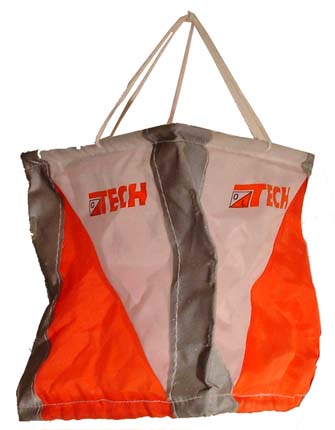 Punching system – SI. Box hung on control kite.Gaffeling – “Relay gaffel” for long and middle (heavily gaffeled), “Butterfly loops” for short. Control can be very close together!! They will be on different feature but check you control codes.Control codes – Code for control is next to the control number (example below).Map turn over – Long course has a two-sided map. You will be handed a rolled-up map 2min before the start. It is your responsibility to check that you are looking at Part 1 for the first half of the course. This is printed in big bold letters on the top left of your maps (example below). 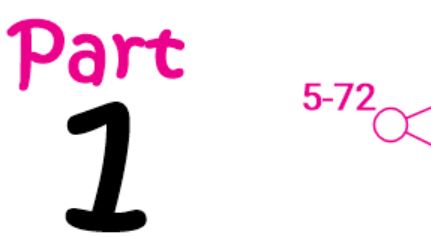 Terrain – Very varied terrain! White is very open and fast running. Green is tough and slow running. Mix of very detailed contours and rocks to vague with very few details. 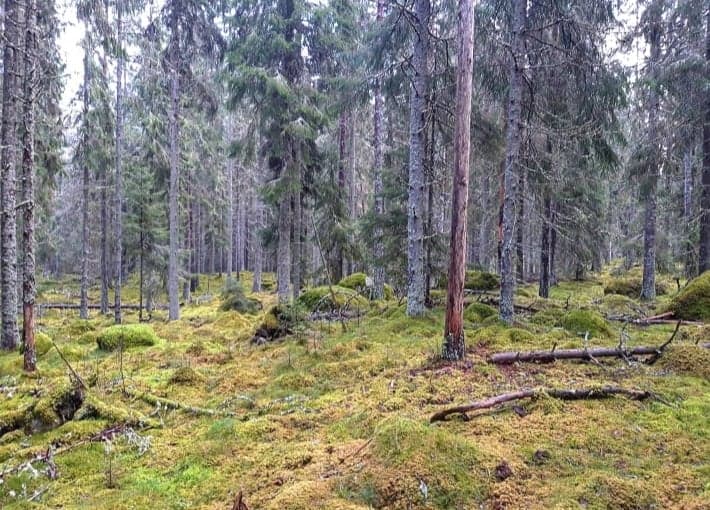 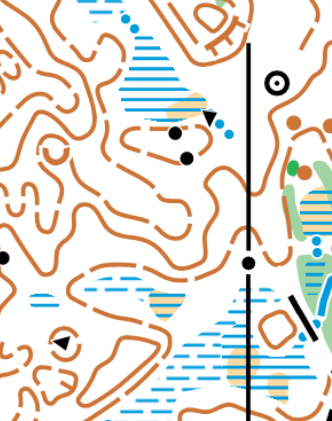 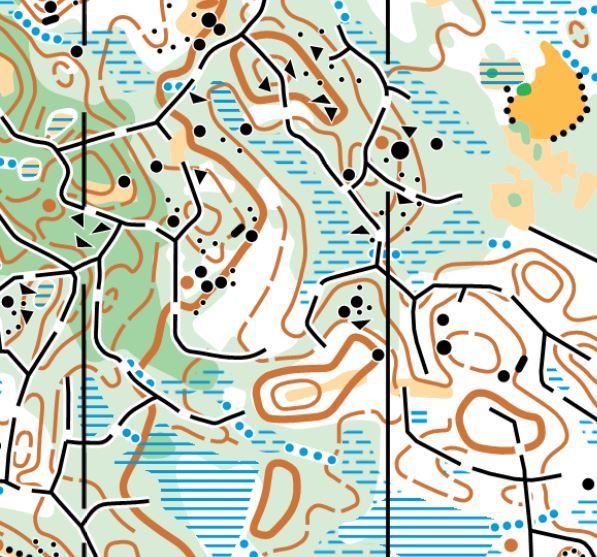 